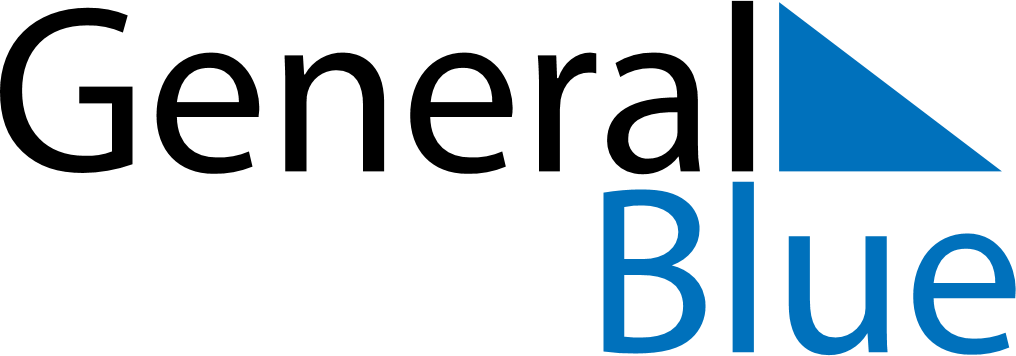 October 2024October 2024October 2024October 2024October 2024October 2024CanadaCanadaCanadaCanadaCanadaCanadaMondayTuesdayWednesdayThursdayFridaySaturdaySunday1234567891011121314151617181920Thanksgiving2122232425262728293031HalloweenNOTES